SYLLABUSCostume Design 1 (TPA 2040 - 001) - 03 creditsInstructor: Tim Dial, Associate Professor	E-mail: in Blackboard (see below) Instructor’s Office: AL 114 and/or AL 105	Office Phone: 297-2978 or 297-8011 Office Hours: TBA	Class meets in: SO 370Class Meets: Tues. & Thurs. 2:30 – 3:20	Costume Shop: AL 105, phone 297-8011Course Prerequisites: TPA 2000, TPA 2200Course Catalog Description:  Classroom and laboratory study of the principles of modern costume design for the theatre.TEXTS:Required Text: Costume Designer’s Handbook by Ingham & CoveyRequired Play Script: Blithe Spirit by Noel CowardSuggested Text: Drawing on the Right Side of the Brain by EdwardsSuggested Text: Costume Design by AndersonSuggested Text: Costume Technician’s Handbook by Ingham & CoveySuggested Text: Reader’s Digest Guide to Sewing, 1st edition (1976)ABOUT THE COURSEThis course is a collaborative learning experience in which the students, as collaborating peers, will explore the primary activities of designing costumes for the performing arts. The nature of collaboration requires that all students arrive to each class with the assigned reading and/or homework completed—late work may not be accepted and might not receive credit (at the discretion of the instructor).  It is suggested that students schedule ample study and homework time outside of class.  For each hour spent in the classroom, you should expect to spend 2-4 hours for that course’s homework.  If you do that math, this course will require approximately 6 hours of work outside of the classroom to complete the work successfully and achieve an artistically satisfactory result.  Online research homework is a major component in this course, so you will need access to a computer and the Internet. Some course materials are online, posted in Blackboard (see below).  See the OSD policy at end of syllabus if you need special accommodations.COURSE OBJECTIVESCourse Objective:  Students will actively investigate and practice the standard methods and processes of costume design for performing arts, gaining skills, and techniques to create designs for characters.Students will read a dramatic play script from the viewpoint of a designer, and will analyze and chart the dramatic action, and the play’s characters.Students will research period styles, analyze dramatic text, outline and document their own design ideas.Students will create costume design renderings to express their thoughts and ideas about dramatic characters using a text-centered approach.Students will effectively utilize technology as a means to research “period style” and to communicate effectively.Students who successfully complete the course will experience a process for realizing a theatrical costume design that meets national standards in the field.Students who successfully complete the course will create work that is intended to contribute to the student’s design portfolio development.Students will create costume design color palettes.Students will observe costumes in a live theatre performance and will study, analyze, and report their experience in a written report/analysis.In the costume shop studio of the Department of Theatre and Dance , students will participate in the creation of costumes for a live theatre performance and will study, analyze, and self- evaluate their experience through a survey at the end of the semester.BLACKBOARD 9This course is “web assisted” which means that the internet and FAU’s Blackboard (an online learning management system) will be used to share required information, to submit homework, and to conduct research.  For detailed instructions, see https://blackboard.fau.edu/webapps/login/ for instructions, help, and login instructions.  Blackboard tutorials are posted if you need to learn how to use the system.The syllabus and other important course documents are posted online in Blackboard.The written homework assignments in this course utilize specific online research tools and strategies, so access to a computer and access to the internet are required.COURSE COMMUNICATION CENTER (Discussion Board)In this online discussion space, students can ask each other questions, answer questions, and help form a cooperative and collaborative online environment. All student questions, comments or concerns about the course should be posted here; almost like raising your hand in class. Please help answer questions and concerns for your classmates and be a good online citizen!In order to facilitate effective communication outside of the classroom, the course policy is that ALL communications about this course MUST be sent through the course’s Blackboard site.  In Blackboard the link to the course communication center (discussion board) is on the far left menu.When you have questions or issues related to anything about the course, and you need to communicate in writing, please avoid communications outside the Blackboard system (i.e. text messages/written notes/Facebook) because these may not reach the instructor in a timely manner, and/or may not be received at all due to spam filters.If you have a private issue to discuss with the instructor, and want to communicate via email, use the “Message Tool” in Blackboard—this is an email system that functions only inside of Blackboard.  This tool can also be used by students to communicate with each other.SPECIAL COURSE REQUIREMENTS:Students will be creating artistic expressions called costume renderings—most renderings are in the form of a pencil sketch, colored with paint, but there are other methods of rendering.  For this course, these graphic illustrations of the intended look of a character’s costumes will be created on special art paper called Bristol board.  The special materials required for the course are listed here—there may be other smaller incidental materials that will be discussed in class.  See the course Schedule below for specific dates that you must have these materials.Students are required to have the following art supplies for this course:11" × 14" Bristol board (24 sheet pad recommended) – you may need more or less.  For most students, 24 sheets are more than enough for the course.Gouache paint, at least the primary colors and black and whiteWatercolor paint brushesPaint palette, clean up materials, etc.Pencils & pencil sharpenerA large art gum eraserGlossy magazines that you can cut up for color swatchesOther minor misc. materials may be desirable—we will discuss these in classSIGN UP FOR COSTUME SHOP LABOBJECTIVE: Students will experience how costume designs are turned into actual costumes worn by performers in a performance.  To that end, and to get a “real world” understanding of costumes and how they are created, students will be required to sign up for and complete 10 hours in the Department of Theatre and Dance’s Costume Shop at FAU. Students will be engaged in a wide variety of activities in the creation of actual stage costumes. Students will be introduced to the costume shop manager who will supervise this part of the coursework, and will also keep track of student hours.  Student experiences will be assessed at the end of the semester through a self-assessed survey and group discussion.COURSE GRADING & TESTS:Grading will be on a 4 point scale:A = 97 – 100  A- = 96 – 93	B+ = 92 – 89	B = 88 – 85	B- = 84 – 81	and so onFAU THEATRE PRODUCTIONS FOR FALL 2016 SEMESTERTBA – Sept. 28 – Oct 6TBA – Nov. 9 - 18CALENDARindicates large assignmentRUBRIC FOR COSTUME SHOP HOURS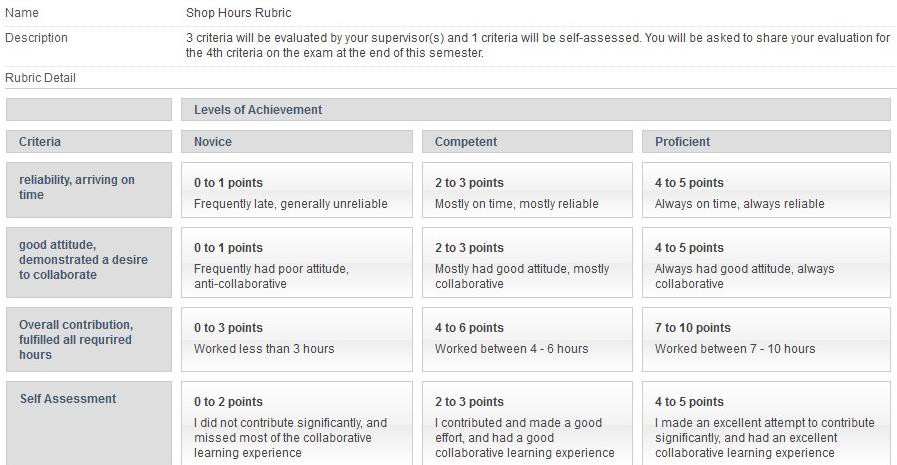 FINAL PORTFOLIO CHECKLISTSelf Analysis and “Me” CollageWritten play analysisCast List (typed list)Piece list (final)Costume Plot (final)CollageRough sketches (photocopies)ResearchColor Layout PresentationFinal renderings (painted)Photos/Sketches, etc. of Project Runway ripoff projectPersonal research strategy/outline for Blithe SpiritEnd of Semester written self analysisPOLICIES:Attendance Policy of the FAU Department of Theatre & Dance:“Three absences will lower your final grade by one letter. Each subsequent absence will lower your final grade by one letter. Five absences will result in automatic failure. Three tardies equals one absence. If you arrive to class after roll is taken, it is your responsibility to check in at the end of class to make sure your attendance is recorded.”- Department of Theatre & Dance, September, 2011. Florida Atlantic University.FAU Attendance Policy:“Students are expected to attend all of their scheduled University classes and to satisfy all academic objectives as outlined by the instructor. The effect of absences upon grades is determined by the instructor, and the University reserves the right to deal at any time with individual cases of non-attendance.”“Students are responsible for arranging to make up work missed because of legitimate class absence, such as illness, family emergencies, military obligation, court-imposed legal obligations or participation in University-approved activities. Examples of University-approved reasons for absences include participating on an athletic or scholastic team, musical and theatrical performances and debate activities. It is the student’s responsibility to give the  instructor notice prior to any anticipated absence and within a reasonable amount of time after an unanticipated absence, ordinarily by the next scheduled class meeting. Instructors must allow each student who is absent for a University-approved reason the opportunity to make up work missed without any reduction in the student’s final course grade as a direct result of such absence.”FAU University Catalog, 2011-2012.  Office of the Registrar, Florida Atlantic University, 2010. Retrieved January 25, 2012, from  http://www.fau.edu/academic/registrar/catalogRevs/academics.php#policiesallFAU Policy on Communication Devices:“In order to enhance and maintain a productive atmosphere for education, personal communication devices, such as cell phones, are to be disabled in class sessions.”The online FAU University Catalog - 2011-2012.  Office of the Registrar, Florida Atlantic University, 2010. Retrieved January 25, 2012, from   http://www.fau.edu/academic/registrar/catalogRevs/academics.php#policiesallFAU Policy on Students with Disabilities Accommodations:“In compliance with the Americans with Disabilities Act (ADA), students who, due to a disability, require special accommodation to properly execute course work must register with the Office for Students with Disabilities (OSD) -- in Boca Raton, SU 133 (561-297-3880); in Davie, LA 240 (954-236-1222); in Jupiter, SR 110 (561-799-8010) -- and follow all OSD procedures.”- Website of the Univeristy Undergraduate Programming Committee, Florida Atlantic University. Copyright 2011. Retrieved Sept. 20, 2015, from  http://www.fau.edu/academic/registrar/UUPCinfo/SyllabiGuidelines.pdfFAU Academic Integrity: - Honor Code Policy:Students at Florida Atlantic University are expected to maintain the highest ethical standards. Academic dishonesty is considered a serious breach of these ethical standards, because it interferes with the University mission to provide a high quality education in which no student enjoys an unfair advantage over any other. Academic dishonesty is also destructive of the University community, which is grounded in a system of mutual trust and places high value on personal integrity and individual responsibility. Harsh penalties are associated with academic dishonesty. For more information, see the Code of Academic Integrity in the University Regulations:http://www.fau.edu/regulations/chapter4/4.001_Code_of_Academic_Integrity. pdf - Website of the Univeristy Undergraduate Programming Committee, Florida Atlantic University. Copyright 2011. Retrieved Sept. 20, 2015, from  http://www.fau.edu/academic/registrar/UUPCinfo/SyllabiGuidelines.pdfFAU Policy on Absences Due to University-Approved Activities:“As stated in the Guidelines for Course Syllabi (approved by the University Faculty Senate on 1/27/10): Students may not be penalized for absences due to participation in University-approved activities. Instructors must allow these students to make up missed work without any reduction in the student’s final course grade”.- Memorandum from Dr. Brenda Claiborne, University Provost & Chief Academic Officer.  Sept. 13, 2011. Retrieved January 25, 2012, from  http://www.fau.edu/provost/files/studentabsences.pdfFAU Policy on Religious Observance Accomodations:“In accordance with rules of the Florida Board of Education and Florida law, students have the right to reasonable accommodations from the University in order to observe religious practices and beliefs with regard to admissions, registration, class attendance and the scheduling of examinations and work assignments.”“Students who wish to be excused from coursework, class activities or examinations must notify the instructor in advance of their intention to participate in religious observation and request an excused absence. The instructor will provide a reasonable opportunity to make up such excused absences.”“Any student who feels aggrieved regarding religious accommodations may present a grievance to the director of Equal Opportunity Programs. Any such grievances will follow Florida Atlantic University’s established grievance procedure regarding alleged discrimination.”- The online FAU University Catalog - 2011-2012.  Office of the Registrar, Florida Atlantic University, 2010. Retrieved January 25, 2012, from   http://www.fau.edu/academic/registrar/catalogRevs/academics.php#policiesallCourse Policy for Resolving Technical Problems:There is always a possibility of technical issues (e.g., lost connection, hardware or software failure). Please consider these possibilities when deadlines are looming and leave yourself a cushion of “plan B time” in the unlikely event of a technical problem.Problems should be resolved immediately. Communicate with the instructor immediately about the problem and complete an official Help Desk ticket at http://www.fau.edu/helpdesk. It is your responsibility to resolve your own technical problems.Adapted with permission from CEL1001 eLearning Designer/Facilitator Certification Course Syllabus, 2012. Center for eLearning, Florida Atlantic University.  Retreived January 25, 2012, from  https://blackboard.fau.edu/webapps/blackboard/execute/content/blankPage?cmd=view&content_id=_409 455_1&course_id=_25416_1Course Policy for Written Assignments:Written assignments must follow standard college-level writing standards. Be professional, well-organized, grammatically correct, and free of misspellings. “Spellcheck” is not the same as proof-reading. Additionally, any content quoted, paraphrased, or gleaned from references must be properly cited properly in the APA Citation Style Format. All written assignments submitted electronically should be in “rich text” format (.rtf) or Microsoft Word format (.doc) or (.docx) or in PDF format. This will ensure that others can open them. Any submitted work in other file formats willl not be graded.Adapted with permission from CEL1001 eLearning Designer/Facilitator Certification Course Syllabus, 2012. Center for eLearning, Florida Atlantic University.  Retreived January 25, 2012, from  https://blackboard.fau.edu/webapps/blackboard/execute/content/blankPage?cmd=view&content_id=_409455_1&course_id=_25416_1Course Communication Policy:In order for the instructor to communicate with you effectively outside of the classroom, the course policy this semester is that ALL communications about this course MUST be sent through the course’s Blackboard site. You will find the course discussion board and message system links on the far left menu once you log into the course on Blackboard. Any communications outside the Blackboard system, including phone/written notes/Facebook messages, may not reach the instructor in a timely manner, and the instructor will not be responsible for “unofficial” communications through other channels, even if the subject of student communications is important. In short, USE BLACKBOARD please. If you need to contact the instructor, do not use the instructor’s FAU email address.  The instructor will usually respond to any and all communications within 24-48 hours (remember, there is not a 24 hour call center). The instructor will not be available at all on weekends and holidays, or other announced times.For detailed instructions, see https://blackboard.fau.edu/webapps/login/ for instructions, help, and loginYou are responsible for all “announcements” posted in Blackboard, and should check for new ones at least once or twice a week.- Adapted with permission from CEL1001 eLearning Designer/Facilitator Certification Course Syllabus, 2012. Center for eLearning, Florida Atlantic University.  Retreived January 25, 2012, from  https://blackboard.fau.edu/webapps/blackboard/execute/content/blankPage?cmd=view&content_id=_409455_1&course_id=_25416_1Course “Netiquette” Policy:Please remember to treat all online parties with courtesy. Communication is particularly challenging online because we cannot see one another’s faces, nor can we hear voice inflection.Posts are usually responded to by the instructor within 48 hours, but not on Saturdays, Sundays, and university holidays. Students are expected to help each other by answering each other’s questions in a collaborative and friendly manner—points will also be earned by being helpful to your classmates.- Adapted with permission from CEL1001 eLearning Designer/Facilitator Certification Course Syllabus, 2012. Center for eLearning, Florida Atlantic University.  Retreived January 25, 2012, from https://blackboard.fau.edu/webapps/blackboard/execute/content/blankPage?cmd=view&content_id=_409455_1&course_id=_25416_1FAU Libraries Policy On Use of Licensed Electronic Resources - Copyright:“Florida Atlantic University does not permit the illegal downloading and/or sharing of copyrighted material in any form or manner. Electronic resources are copyrighted and are subject to all applicable copyright and database protection rights under the laws of the United States and other countries. All uses including downloading, printing or creating copies of content from these resources must be consistent with existing “fair use” law as defined by the copyright law of the United States (Title 17, U.S. Code) or international law.”“Authorizes Users consist solely of employees, faculty, students and staff currently affiliated with the institution [FAU]. Use of the resource should be for the purposes of private research or study only. Authorized users may download, store on a PC, or print single copies of documents from the resource for his/her own non-commercial use, provided user maintains all copyright and other notices contained in such material. Systematic making of print or electronic copies for distribution to non-subscribers or non-subscribing institutions is prohibited. Users may not use any of the licensed material for commercial use. Mounting or distributing any part of the licensed material on any electronic network, including the Internet and the World Wide Web, other than the Secure Network (a network  which is only accessible to "authorized users" whose conduct shall be subjected to regulation by the licensee) is prohibited.”- Retrieved on January 27, 2012 from http://www.library.fau.edu/policies/pubpol/e-resources_use.htmPointsAssignmentDue Date100Costume shop experience - 10 hours-  Shop Manager’s Report + Self Assessment75Questions About Readings #1100Questions About Readings #2 – 25 pointsRough costume plot for Blithe Spirit – 50 pointsPiece list for Blithe Spirit for each character – 25 points15Questions About Readings #350Questions About Readings #435Questions About Readings #5100Questions About Readings #6100Questions About Readings #710Questions About Readings #850Self-Analysis Project (written analysis/”me” collage)50Project Runway Ripoff assignment35Director Paul Barnes (5 play evaluations)30Clothing Communicates assignment (30 examples)30Cast List for Blithe Spirit with 7 good images posted on Pinterest30Blithe Spirit collage40Pinterest stock figures: 7 male bodies and 7 female bodies-	Extra credit up to 16 extra points possible50Play Review (live performance)100Final Portfolio (see list of required items below)Date/DayAssignmentNoteAug Tue 21Read Blithe SpiritIn class intro and shop tourSign up for Pinterest ASAPThu 23In Class Rendering Exercises – bring pencils and typing paper (20 sheets)Sign up for Shop Hours ASAPTue 28Questions About Reading #1 DueInitial personal research strategy – in classThu 30Self-Analysis Project Due share in class(written analysis/me collage)Sept Tue 4Discuss Blithe Spirit in class DueBlithe Spirit Play Analysis DueThu 6Blithe Spirit cast list Due in class show and tellCast photos posted on PinterestTue 11Questions About Reading #2* DueDrawing in class – bring pencil and Bristol board and typing paperIncludes Rough Costume Plot Includes Piece ListThu 13Clothing Communicates Assignment DuePinterest Stock Figures Due discuss in classTue 18Questions About Reading #3 DueBlithe Spirit collage Due show in classPeer reviewThu 20Drawing bodies in class - bring pencil and Bristol board and typing paperDirector Paul Barnes – 5 play evaluations* DueProject Runway Ripoff Project AssignedTue 25Project Runway Ripoff Project* Due in classGuest JudgesThu 27Oct Tue 2Initial Costume Research Due – Silhouette for men & women (peer review) in class – discuss details, pattern, etcUse Pinterest for digital imagesThu 4Questions About Reading #4 DueColor Layout Proposal Due show in classTue 9Pinterest revisions to Images (if any) DueResearch Day show and tellCast Photos and Stock FiguresThu 11Play Review Due - Thérèse RaquinResearch Day show and tell #2Tue 16Drawing in class – show final sketchesBring printouts of stock figuresThu 18Questions About Reading #5 DueDrawing exercises in classTue 23Painting sketches in classBring Paint, Brushes, and Paper and clean-up suppliesThu 25Painting sketches in classTue 30Questions About Reading #6* DuePainting sketches in classNov Thu 1Painting sketches in classTue 6Painting sketches in classThu 8Painting sketches in classTue 13Questions About Reading #7* DuePainting sketches in classThu 15Painting sketches in classTue 20Home Portfolio Prep Time Questions About Reading #8 DueThu 22Thanksgiving Day (no classes)Tue 27Play Review Due - Summer and SmokeCostume shop 10 hours must be complete by Nov. 28, the last day of classes (Shop Manager’s Schedule may be different)Costume shop 10 hours must be complete by Nov. 28, the last day of classes (Shop Manager’s Schedule may be different)TueDec 4th @ 1:15 – 3:45 Final ExamFinal Portfolio Due* – Present in ClassFinal Exams [Thu 29 - Dec 5]